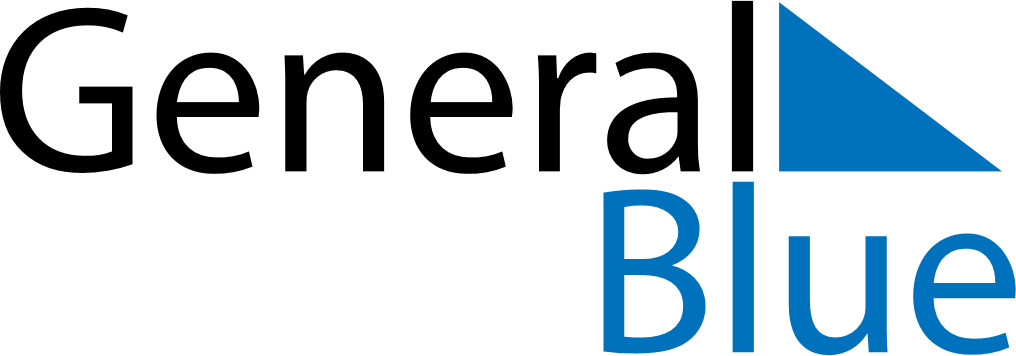 April 1717April 1717April 1717April 1717April 1717SundayMondayTuesdayWednesdayThursdayFridaySaturday123456789101112131415161718192021222324252627282930